What is UDL?												Universal Design for Learning is a set of principles for curriculum development that gives all individuals equal opportunities to learn. UDL provides a blueprint for creating instructional goals, methods, materials, and assessments that work for everyone—not a single, one-size-fits-all solution but rather flexible approaches that can be customized and adjusted for individual needs.Why is UDL necessary?Individuals bring a huge variety of skills, needs, and interests to learning. Neuroscience reveals that these differences are as varied and unique as our DNA or fingerprints. Three primary brain networks come into play:Source: CAST—What is UDL? (http://www.cast.org/research/udl)Principles of Universal Design for Learning. (Source: National Center on Universal Design for Learning)Principle I. Provide Multiple Means of RepresentationGuideline 1: Provide options for perception Offer ways of customizing the display of informationOffer alternatives for auditory informationOffer alternatives for visual informationGuideline 2: Provide options for language, mathematical expressions, and symbols Clarify vocabulary and symbolsClarify syntax and structure Support decoding of text, mathematical notation, and symbols Promote understanding across languages Illustrate through multiple mediaGuideline 3: Provide options for comprehension Activate or supply background knowledge Highlight patterns, critical features, big ideas, and relationships Guide information processing, visualization, and manipulationMaximize transfer and generalizationPrinciple II. Provide Multiple Means of Action and ExpressionGuideline 4: Provide options for physical action Vary the methods for response and navigationOptimize access to tools and assistive technologiesGuideline 5: Provide options for expression and communication Use multiple media for communication Use multiple tools for construction and composition Build fluencies with graduated levels of support for practice and performanceGuideline 6: Provide options for executive functions Guide appropriate goal-settingSupport planning and strategy developmentFacilitate managing information and resourcesEnhance capacity for monitoring progressPrinciple III. Provide Multiple Means of EngagementGuideline 7: Provide options for recruiting interest Optimize individual choice and autonomyOptimize relevance, value, and authenticityMinimize threats and distractionsGuideline 8: Provide options for sustaining effort and persistence Heighten salience of goals and objectivesVary demands and resources to optimize challengeFoster collaboration and communityIncrease mastery-oriented feedbackGuideline 9: Provide options for self-regulation Promote expectations and beliefs that optimize motivationFacilitate personal coping skills and strategiesDevelop self-assessment and reflectionUniversal Design for LearningUniversal Design for LearningUniversal Design for LearningRecognition NetworksThe “what” of learning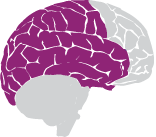 How we gather facts and categorize what we see, hear, and read. Identifying letters, words, or an author’s style are recognition tasks.Present information and content in different ways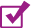 Strategic NetworksThe “how” of learning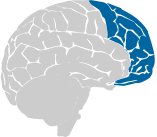 Planning and performing tasks. How we organize and express our ideas. Writing an essay or solving a math problem are strategic tasks.Differentiate the ways that students can express what they know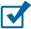 Affective NetworksThe “why” of learning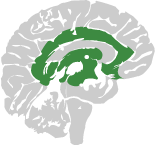 How learners get engaged and stay motivated. How they are challenged, excited, or interested. These are affective dimensions.Stimulate interest and motivation for learning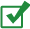 